Об изменении решения Телеханского сельского Совета депутатов от 30 декабря 2022 г. № 77На основании пункта 2 статьи 122 Бюджетного кодекса Республики Беларусь Телеханский сельский Совет депутатов РЕШИЛ:1. Внести в решение Телеханского сельского Совета депутатов от 30 декабря 2022 г. № 77 «О сельском бюджете на 2023 год» следующие изменения:1.1. в части первой пункта 1 цифры «303 592,00» заменить цифрами «321 944,50»;1.2. в пункте 2:	в абзаце втором цифры «303 592,00» заменить цифрами «321 944,50»;	в абзаце третьем цифры «303 592,00» заменить цифрами «321 944,50»;1.3. дополнить решение пунктом 3' следующего содержания: «передать в 2023 году из сельского бюджета в районный бюджет межбюджетные трансферты в сумме 10 000,00 рубля»;1.4.  приложения 2–5 к этому решению изложить в новой  редакции (прилагаются).2. Опубликовать настоящее решение путем размещения на интернет-сайте Ивацевичского районного исполнительного комитета.3. Настоящее решение вступает в силу после его официального опубликования.Председатель	О.И.МяликПриложение 2к решениюТелеханского сельскогоСовета депутатов30.12.2022 № 77 (в редакции решенияТелеханского сельскогоСовета депутатов29.12.2023 № 91)ДОХОДЫсельского бюджета(рублей)Приложение 3к решениюТелеханского сельскогоСовета депутатов30.12.2022 № 77 (в редакции решенияТелеханского сельскогоСовета депутатов29.12.2023 № 91)РАСХОДЫсельского бюджета по функциональной классификации расходов бюджета по разделам, подразделам и видам(рублей)Приложение 4к решениюТелеханского сельскогоСовета депутатов30.12.2022 № 77(в редакции решенияТелеханского сельскогоСовета депутатов29.12.2023 № 91)РАСПРЕДЕЛЕНИЕбюджетных назначений по распорядителям бюджетных средств районного бюджета в соответствии с ведомственной классификацией расходов сельского бюджета и функциональной классификацией расходов бюджета по разделам, подразделам и видам(рублей)Приложение 5к решениюТелеханского сельскогоСовета депутатов27.12.2022 № 77(в редакции решенияТелеханского сельскогоСовета депутатов29.12.2023 № 91)ПЕРЕЧЕНЬгосударственных программ и подпрограмм, финансирование которых предусматривается за счет средств сельского бюджета(рублей)РАШЭННЕ	РЕШЕНИЕ29 декабря 2023 г. № 91гп.Целяханы, Івацэвіцкі раён, Брэсцкая вобласць   	гп.Телеханы, Ивацевичский район, Брестская областьтсНаименованиеГруппаПодгруппаВидРазделПодразделСумма1234567НАЛОГОВЫЕ ДОХОДЫ1000000130 624,00Налоги на доходы и прибыль110000093 741,00Налоги на доходы, уплачиваемые физическими лицами111000093 741,00Подоходный налог с физических лиц111010093 741,00Налоги на собственность130000032 237,00Налоги на недвижимое имущество13100008 898,00Земельный налог13108008 898,00Налоги на остаточную стоимость имущества132000023 339,00Налог на недвижимость132090023 339,00Налоги на товары  (работы, услуги)1400000549,00Сборы за пользование товарами (разрешение на их использование), осуществление деятельности1440000549,00Сборы за осуществление деятельности1441900549,00Другие налоги, сборы (пошлины) и другие налоговые доходы16000004 097,00Другие налоги, сборы (пошлины) и другие налоговые доходы16100004 097,00Государственная пошлина16130004 097,00НЕНАЛОГОВЫЕ ДОХОДЫ300000026 689,00Доходы от использования имущества, находящегося в государственной собственности3100000235,00Доходы от размещения денежных средств бюджетов3110000235,00Проценты за пользование денежными средствами бюджетов3113800235,00Доходы от осуществления приносящей доходы деятельности320000025 824,00Доходы от сдачи в аренду имущества, находящегося в государственной собственности32100007 087,00Доходы от сдачи в аренду земельных участков32140007 087,00Доходы от осуществления приносящей доходы деятельности и компенсации расходов государства3230000750,00Доходы от осуществления приносящей доходы деятельности3234500157,00Доходы, поступающие в возмещение расходов по коммунальным услугам, содержанию, эксплуатации, капитальному и текущему ремонту зданий, сооружений и помещений, сдаваемых в аренду или передаваемых в безвозмездное пользование3234600593,00Доходы от реализации государственного имущества, кроме средств от реализации принадлежащего государству имущества в соответствии с законодательством о приватизации324000017 987,00Доходы от имущества, конфискованного и иным способом обращенного в доход государства32448008 137,00Доходы от продажи земельных участков в частную собственность гражданам, негосударственным юридическим лицам, собственность иностранным государствам,международным организациям32449009 850,00Прочие неналоговые доходы3400000630,00Прочие неналоговые доходы3410000630,00Прочие неналоговые доходы3415500630,00БЕЗВОЗМЕЗДНЫЕ ПОСТУПЛЕНИЯ4000000164 631,50Безвозмездные поступления от других бюджетов бюджетной системы Республики Беларусь4300000164 631,50Текущие безвозмездные поступления от других бюджетов бюджетной системы Республики Беларусь4310000164 631,50Дотации4316000117 005,00Иные межбюджетные трансферты431620047 626,50Иные межбюджетные трансферты из вышестоящего бюджета нижестоящему бюджету431620147 626,50ВСЕГО доходов321 944,50НаименованиеРазделПодразделВидСумма12345ОБЩЕГОСУДАРСТВЕННАЯ ДЕЯТЕЛЬНОСТЬ010000244 907,00Государственные органы общего назначения010100217 238,00Органы местного управления и самоуправления010104217 238,00Другая общегосударственная деятельность01100017 669,00Иные общегосударственные вопросы01100317 669,00Межбюджетные трансферты01110010 000,00Трансферты бюджетам других уровней01110110 000,00НАЦИОНАЛЬНАЯ ЭКОНОМИКА040000880,00Другая деятельность в области национальной экономики041000880,00Имущественные отношения, картография и геодезия041002880,00ЖИЛИЩНО-КОММУНАЛЬНЫЕ УСЛУГИ И ЖИЛИЩНОЕ СТРОИТЕЛЬСТВО06000076 157,50Благоустройство населенных пунктов06030076 157,50ВСЕГО расходов321 944,50НаименованиеГлаваРазделПодразделВидОбъем финансирования123456СЕЛЬСКИЙ БЮДЖЕТ000000000321 944,50Телеханский сельисполком010000000321 944,50ОБЩЕГОСУДАРСТВЕННАЯ ДЕЯТЕЛЬНОСТЬ010010000244 907,00Государственные органы общего назначения010010100217 238,00Органы местного управления и самоуправления010010104217 238,00Другая общегосударственная деятельность01001100017 669,00Иные общегосударственные вопросы01001100317 669,00Межбюджетные трансферты01001110010 000,00Трансферты бюджетам других уровней01001110110 000,00НАЦИОНАЛЬНАЯ ЭКОНОМИКА010040000880,00Другая деятельность в области национальной экономики010041000880,00Имущественные отношения, картография и геодезия010041002880,00ЖИЛИЩНО-КОММУНАЛЬНЫЕ УСЛУГИ И ЖИЛИЩНОЕ СТРОИТЕЛЬСТВО01006000076 157,50Благоустройство населенных пунктов01006030076 157,50Название государственной программы, подпрограммыНормативный правовой акт, которым утверждена государственная программаРаздел функциональной классификации расходов бюджета, распорядитель средствОбъем финансирования в 2023 году1. Государственная программа «Комфортное жилье и благоприятная среда» на 2021–2025 годыПостановление Совета Министров Республики Беларусь от 28 января 2021 г. № 5076 157,50Подпрограмма 2 «Благоустройство»76 157,50Жилищно-коммунальные услуги и жилищное строительство76 157,50Телеханский сельисполком76 157,502. Государственная программа «Земельно-имущественные отношения, геодезическая и картографическая деятельность» на 2021–2025 годыПостановление Совета Министров Республики Беларусь от 29 января 2021 г. № 55880,00Национальная экономика880,00Телеханский сельисполком880,00ИТОГО77 037,50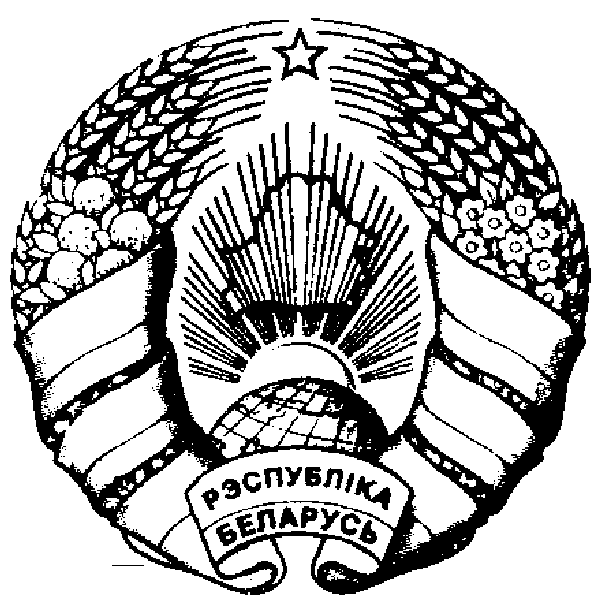 